		KAY BECKMAN SCHOLARSHIP FUND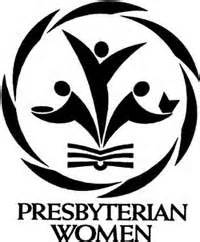 Recognition and Memorial Contributions to the Kay Beckman Scholarship Fund can be made to honor a person for their contributions to the church. The amount is discretionary. As soon as the check is received, the treasurer will send an acknowledgement letter and certificate to whoever is designed on this form.Check one:_______ In Recognition of_______ In Memory of_____________________________________________________________________________Name as you want it to appear on the certificateDate certificate is to be presented: _______________________________________________Name of Church: ______________________________________________________________Mail Certificate to: ____________________________________________________________			Name		         ____________________________________________________________			Address		         ____________________________________________________________			City						State			Zip		       ______________________________________________________________			Telephone		Please make your check payable to: Presbyterian Women, Presbytery of St. AugustinePlease send this *form to: Treasurer of Presbyterian Women, Presbytery of St. AugustineMail to: Lois Morse, Treasurer 	         Email: ldmorse@bellsouth.net7678 Collins Ridge Boulevard	         Phone: (904) 386-6305 Jacksonville, FL 32244** Remittance form must also be included with all checks sent.